BestuurWedstrijdcommissieC. Poot - voorzitterR.P. PootM. van Staalduinen - secretarisJ. HanemaaijerR. Lispet - penningmeesterM. van StaalduinenR.F. MosterdA.C. MoermanJ. HanemaaijerD. van TilburgM. MostertA.C. MoermanR. P. Poot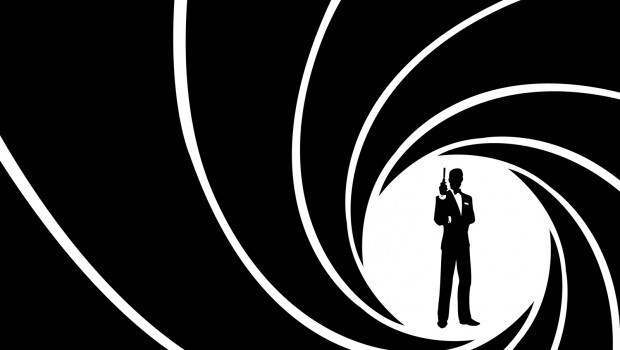 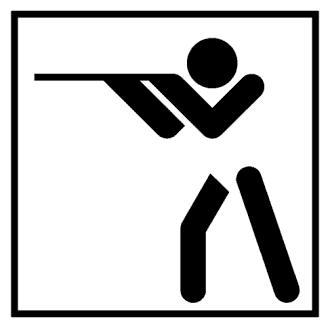 